ХАНТЫ-МАНСИЙСКИЙ АВТОНОМНЫЙ ОКРУГ - ЮГРАТЮМЕНСКАЯ ОБЛАСТЬХАНТЫ-МАНСИЙСКИЙ РАЙОНСЕЛЬСКОЕ ПОСЕЛЕНИЕ ЛУГОВСКОЙСОВЕТ ДЕПУТАТОВРЕШЕНИЕ24.02.2022                                                                                                    № 302п. ЛуговскойВ соответствии с Градостроительным кодексом Российской Федерации, Федеральным законом от 29.12.20210 № 468-ФЗ «О внесении изменений в Градостроительный кодекс Российской Федерации и отдельные законодательные акты Российской Федерации», Уставом сельского поселения Луговской, учитывая заключение о результатах общественных обсуждений (публичных слушаний) от 21.02.2022, Совет депутатов сельского поселения ЛуговскойРЕШИЛ:	1. Внести в решение Совета депутатов сельского поселения Луговской от 14.12.2020 №214 «Об утверждении Правил землепользования и застройки сельского поселения Луговской» (с изменениями от 12.04.2021 № 234, от 23.08.2021 № 252, от 23.08.2021 № 253, от 28.09.2021 № 260, от 28.12.2021 № 295) следующие изменения:	1.1. В таблице «Основные виды и параметры разрешенного использования земельных участков и объектов капитального строительства» части 2.7 «Зона рекреационного назначения (Р)» статьи 2 приложения 1 к Правилам землепользования и застройки сельского поселения Луговской:1.1.1. строки:«»заменить строкой следующего содержания:«».1.2. Приложение 2 к правилам землепользования и застройки «Карта градостроительного зонирования территории» изложить в редакции согласно приложению к настоящему решению.2. Опубликовать настоящее решение в официальном информационном бюллетене «Луговской вестник» и разместить на официальном сайте администрации сельского поселения Луговской www.lgv-adm.ru в разделе «Документы» подразделе «Решения Совета».3. Настоящее решение вступает в силу после его официального опубликования (обнародования).О внесении изменений в решение Совета депутатов сельского поселения Луговской от 14.12.2020 №214 «Об утверждении правил землепользования и застройки сельского поселения Луговской» (с изменениями на 28.12.2021 года)Спорт 5.1Минимальная площадь участка – не подлежит установлению.Максимальная площадь участка - не подлежит установлению.Количество этажей – до 2 надземных этажей.Высота - не подлежит установлению.Минимальный отступ от красной линии до объекта – 5 м.Расстояние от границ смежного земельного участка:- 5 м до выступающих конструктивных элементов (крыльцо, пандус, приямок, отмостка и т.д.) основного здания.В условиях реконструкции допускается сокращение отступа и/или размещение зданий по красной линии улиц в соответствии с их фактическим размещением.Максимальный процент застройки в границах земельного участка – 60%Использование земельных участков в границах зон с особыми условиями использования территории осуществлять в соответствии со статьями 3-11 настоящих регламентов и в соответствии с действующим законодательством.Природно-познавательный туризм 5.2Минимальная площадь участка - не подлежит установлению.Максимальная площадь участка - не подлежит установлению.Количество этажей не подлежит установлению.Высота - не подлежит установлению.Минимальный отступ от красной линии до объекта - не подлежит установлению.В условиях реконструкции допускается сокращение отступа и/или размещение зданий по красной линии улиц в соответствии с их фактическим размещением.Вспомогательные строения размещать со стороны улиц не допускается.Расстояние от границ смежного земельного участка - не подлежит установлению.Максимальный процент застройки в границах земельного участка – 30%.Использование земельных участков в границах зон с особыми условиями использования территории осуществлять в соответствии со статьями 3-11 настоящих регламентов и в соответствии с действующим законодательствомТуристическое обслуживание 5.2.1Минимальная площадь участка - не подлежит установлению.Максимальная площадь участка - не подлежит установлению.Количество этажей – до 3 надземных этажей включительно.Высота - не подлежит установлению.Минимальный отступ от красной линии до объекта - не подлежит установлению.В условиях реконструкции допускается сокращение отступа и/или размещение зданий по красной линии улиц в соответствии с их фактическим размещением.Вспомогательные строения размещать со стороны улиц не допускается.Расстояние от границ смежного земельного участка - не подлежит установлению.Максимальный процент застройки в границах земельного участка – 30%Использование земельных участков в границах зон с особыми условиями использования территории  осуществлять в соответствии со статьями 3-11 настоящих регламентов и в соответствии с  действующим законодательством.Охота и рыбалка 5.3Минимальная площадь участка - не подлежит установлению.Максимальная площадь участка - не подлежит установлению.Количество этажей не подлежит установлению.Высота - не подлежит установлению.Минимальный отступ от красной линии до объекта - не подлежит установлению.В условиях реконструкции допускается сокращение отступа и/или размещение зданий по красной линии улиц в соответствии с их фактическим размещением.Расстояние от границ смежного земельного участка - не подлежит установлению.Максимальный процент застройки в границах земельного участка – 20%Использование земельных участков в границах зон с особыми условиями использования территории  осуществлять в соответствии со статьями 3-11 настоящих регламентов и в соответствии с  действующим законодательствомПричалы для маломерных судов 5.4Минимальная площадь участка - не подлежит установлению.Максимальная площадь участка - не подлежит установлению.Количество этажей – до 2 надземных этажей включительно.Высота - не подлежит установлению.Минимальный отступ от красной линии до объекта - не подлежит установлению.В условиях реконструкции допускается сокращение отступа и/или размещение зданий по красной линии улиц в соответствии с их фактическим размещением.Расстояние от границ смежного земельного участка - не подлежит установлению.Максимальный процент застройки в границах земельного участка – 80% Использование земельных участков в границах зон с особыми условиями использования территории  осуществлять в соответствии со статьями 3-11 настоящих регламентов и в соответствии с  действующим законодательствомПоля для гольфа или конных прогулок 5.5Минимальная площадь участка - не подлежит установлению.Максимальная площадь участка - не подлежит установлению.Количество этажей - не подлежит установлению.Минимальный отступ от красной линии до объекта – 5 м.Расстояние от границ смежного земельного участка - 5 м до выступающих конструктивных элементов (крыльцо, пандус, приямок, отмостка и т.д.) основного здания.В условиях реконструкции допускается сокращение отступа и/или размещение зданий по красной линии улиц в соответствии с их фактическим размещением.Максимальный процент застройки в границах земельного участка – 15%.Использование земельных участков в границах зон с особыми условиями использования территории  осуществлять в соответствии со статьями 3-11 настоящих регламентов и в соответствии с  действующим законодательствомОтдых (рекреация)5.0Минимальная площадь участка – не подлежит установлению.Максимальная площадь участка - не подлежит установлению.Количество этажей – до 2 надземных этажей.Высота - не подлежит установлению.Минимальный отступ от красной линии до объекта  – 5 м.Расстояние от границ смежного земельного участка:- 5 м до выступающих конструктивных элементов (крыльцо, пандус, приямок, отмостка и т.д.) основного здания.В условиях реконструкции допускается сокращение отступа и/или размещение зданий по красной линии улиц в соответствии с их фактическим размещением.Максимальный процент застройки в границах земельного участка – 60%Использование земельных участков в границах зон с особыми условиями использования территории  осуществлять в соответствии со статьями 3-11 настоящих регламентов и в соответствии с  действующим законодательством.Председатель Совета депутатовсельского поселения Луговской  _______________ И.А.Воронцов Главасельского поселения Луговской___________ Н.В.Веретельников Главасельского поселения Луговской___________ Н.В.Веретельников Главасельского поселения Луговской___________ Н.В.Веретельников 24 февраля 2022 года Приложение к решению Совета депутатов сельского поселения Луговской от 24.02.2022 года № 302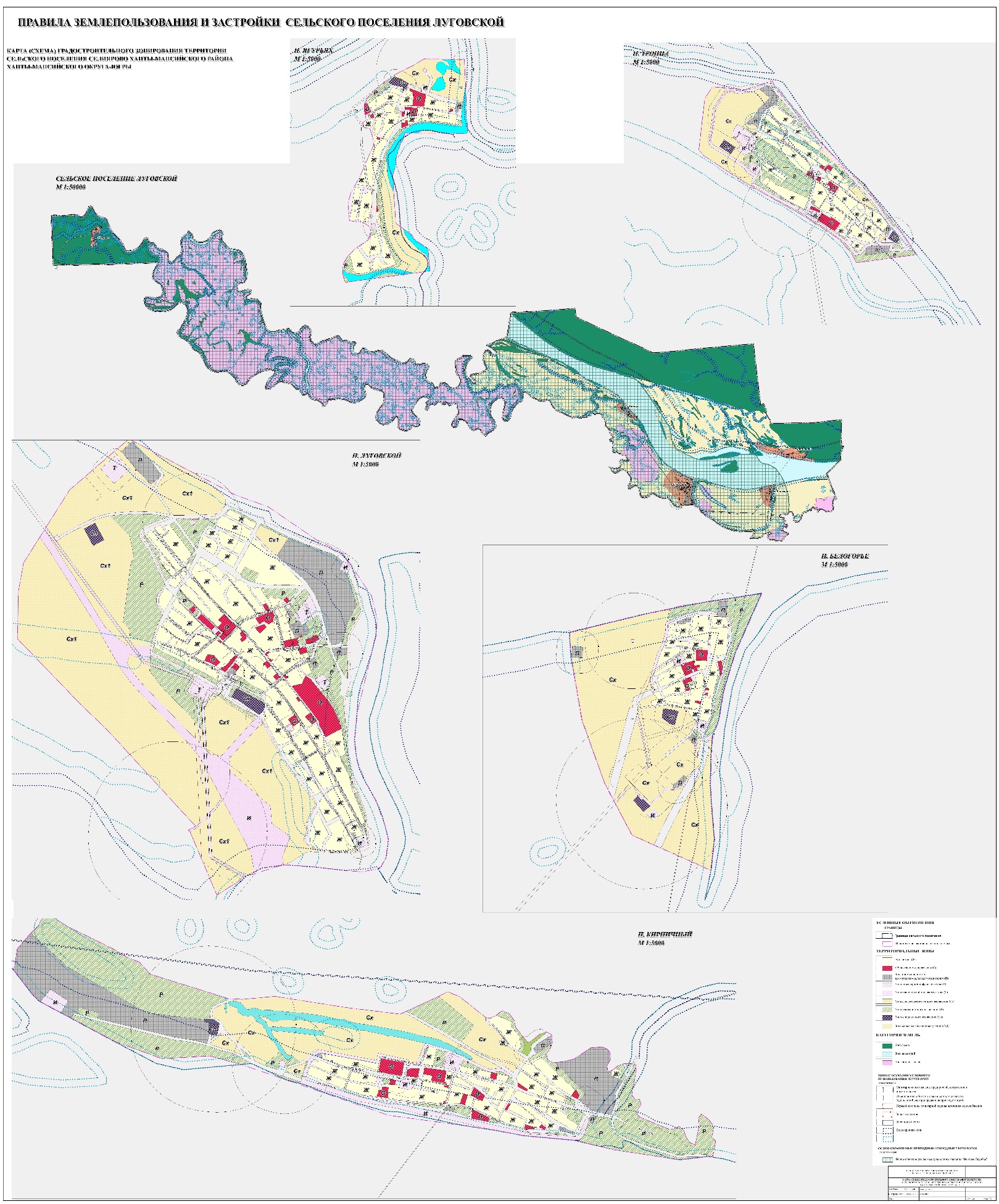 24 февраля 2022 года Приложение к решению Совета депутатов сельского поселения Луговской от 24.02.2022 года № 30224 февраля 2022 года Приложение к решению Совета депутатов сельского поселения Луговской от 24.02.2022 года № 30224 февраля 2022 года Приложение к решению Совета депутатов сельского поселения Луговской от 24.02.2022 года № 302